Questions? Contact us at  youth.office@dioceseoftulsa.org, or call 918-307-4939 or 918-307-4907.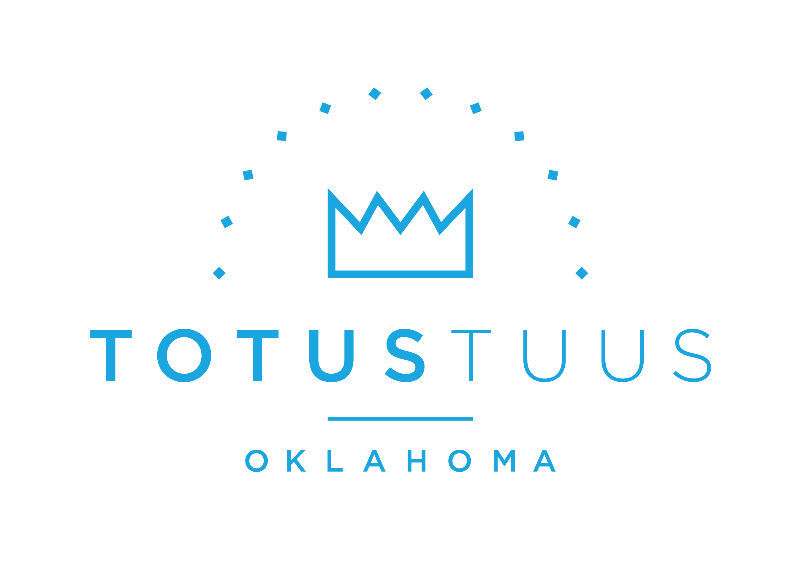 Who? You. Thriving college-aged young adult Catholics.Do we pay you? Yes. Do I need a Theology degree or teaching experience? No.Who will I be working with all summer? A team of two men and two women for the summer. At times, more than one team will work together to serve a larger parish.  What? Totus Tuus is a summer missionary program that sends teams of college students to assist parents and parishes in teaching and leading their children and youth to Christ through a week-long program.  When? Your whole summer. I know it’s a lot, but May 23, 2023 – July 28, 2023, with a week-long break for the 4th of July. It is well worth the sacrifice of your time to help children and youth encounter Christ! Where? We serve parishes in the states of Oklahoma, Texas and Arkansas. Your housing and meals will be provided by the host parish. Why? “I had no idea so much joy could come from an openness to Christ and the mission of his Church” – Katie M., 22 yrs. old, 2018“What an incredible ride this has been! I never could have expected to spend my entire summer in Oklahoma. Yet I know this was God’s will for me. As it has become very clear to me that Blessed Stanley Rother has been an intercessory for me” – Michael T., 21 yrs. old, 2019“Totus Tuus is an amazing program that inspires both the young people it encounters and the teams who reach out” – Anonymous, 19 yrs. old, 2019